Заявлениена участие в конкурсе программ перехода школэффективный режим работыСведения об организации-заявителе:1.11 ПОЛНОЕ НАИМЕНОВАНИЕ ОРГАНИЗАЦИИ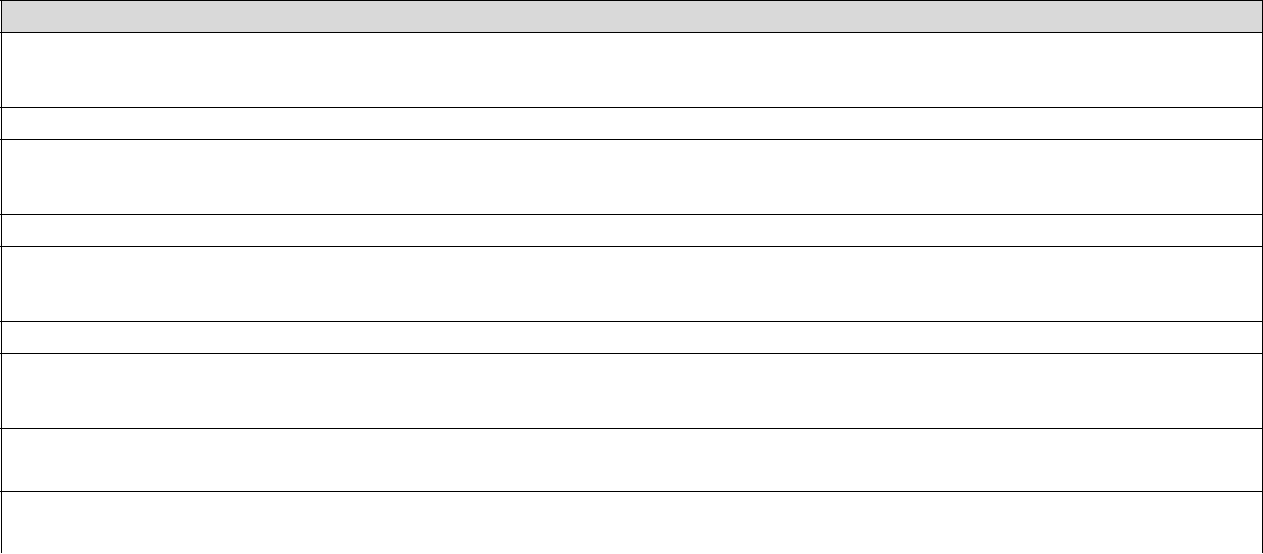 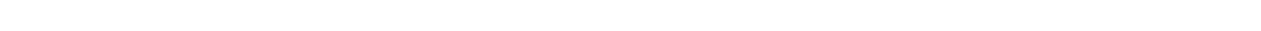 Муниципальное общеобразовательное учреждение Савинская основная школа Тутаевского муниципального района1.2. ЮРИДИЧЕСКИЙ АДРЕС ОРГАНИЗАЦИИ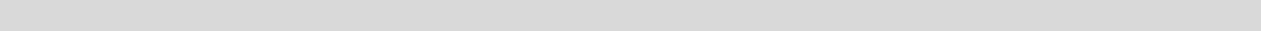 	152313, Ярославская область, Тутаевский р-н, село Савинское, ул.Новая, д.171.3. ДОЛЖНОСТЬ, ФАМИЛИЯ, ИМЯ, ОТЧЕСТВО РУКОВОДИТЕЛЯ ОРГАНИЗАЦИИ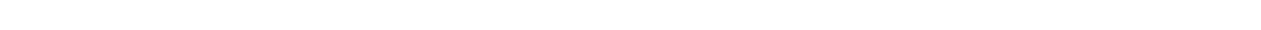 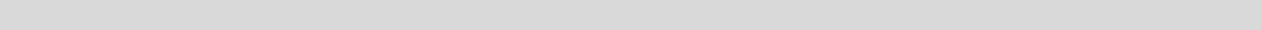 	Клявузова Татьяна Геннадьевна1.4. НОМЕР ТЕЛЕФОНА, ФАКСА ОРГАНИЗАЦИИ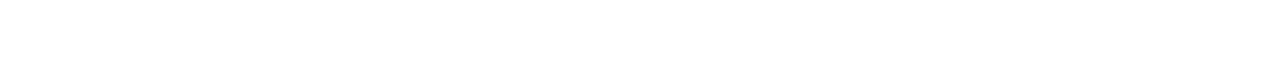 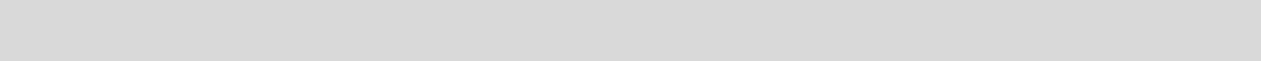 	848533412171.5. АДРЕСА ЭЛЕКТРОННОЙ ПОЧТЫ И ОФИЦИАЛЬНОГО САЙТА ОРГАНИЗАЦИИ-ЗАЯВИТЕЛЯ В ИНФОРМАЦИОННО-КОММУНИКАЦИОННОЙ СЕТИ «ИНТЕРНЕТ»Сведения о Программе:Ресурсное обеспечение программы3.1.КАДРОВОЕ ОБЕСПЕЧЕНИЕ ПРОГРАММЫ3.2.НОРМАТИВНОЕ ОБЕСПЕЧЕНИЕ ПРОГРАММЫРуководительобразовательной_________________________________организации(подпись)(расшифровка подписи)2.1.НАИМЕНОВАНИЕ ПРОГРАММЫПрограмма перехода в эффективный режим работы школы2.2. ЦЕЛЬ ПРОГРАММЫВыявление организационно-педагогических, организационно-методических и психолого-педагогических условий достижения нового качества общего образования и оптимизация на их основе образовательной системы школы для перевода в эффективный режим работы в соответствие с современными требованиями социума и государства.2.3. ЗАДАЧИ ПРОГРАММЫ1.Провести анализ внутренних факторов влияющих на результативность и эффективность деятельности Савинской школы.2.Создать банк новых технологий и методик, направленных на повышение мотивации обучения, саморазвития и социальной активности учащихся.3.Совершенствовать школьную систему оценки качества образования через создание единой системы диагностики и контроля качества образования, качества преподавания, соответствия условия организации образовательного процесса нормативным требованиям и социальным ожиданиям.   4.Создать условий для благоприятного взаимодействия всех участников учебно-воспитательного процесса: педагогов, родителей, детей, социальных партнёров.5. Использовать инновационные формы работы с родителями для повышения их общей и педагогической культуры, мотивации на высокие образовательные результаты школьников.2.4. ПРИОРИТЕТЫ ПРОГРАММЫ1.Улучшение предметных и  метапредметных результатов. 2.Совершенствование системы оценивания и учёта результатов. 3.Поддержка профессионального развития учителей. 4.Повышение мотивации родителей и обучающихся в улучшении качества образовательных результатов.2.5.СРОК РЕАЛИЗАЦИИ ПРОГРАММЫ    2020-2023 гг2.6. ОЖИДАЕМЫЕ РЕЗУЛЬТАТЫ РЕАЛИЗАЦИИ ПРОГРАММЫ (количественные и качественные по каждому приоритету)Планируемый результат на начальном этапеПо результатам SWOT-анализа необходимо получить ответы на главные вопросы:какие сильные стороны образовательного процесса школы в аспекте готовности участников образовательных отношений к переходу школы к эффективному режиму работы должны быть усилены еще больше?какие слабые стороны надо преодолеть, компенсировать? что нужно сделать для сохранения и усиления внешних возможностей?как противостоять внешним угрозам?с помощью каких организационно-педагогических, организационно-методических и психолого-педагогических условий возможно достижение нового качества общегообразования.В ходе реализации программы требуется достичь.1.Улучшение образовательных результатов школы (качество образования и результаты ОГЭ стабильно не ниже среднего уровня по Тутаевскому муниципальному району).2. Повышения уровня квалификации педагогических работников ироста их активности на участие в конкурсах профессионального мастерства.3.Положительная динамика участия родителей, социальных партнёров,   в организуемых образовательных событиях.4. Увеличения доли участников (желательно и призеров) предметных олимпиад, творческих конкурсов и спортивных соревнований различных уровней.5. Постепенной смены приоритетов от материальных к духовно- нравственным среди родительской общественности, повышение ценности «качественного образования», результата не ради отметки.Ф.И.О. сотрудника, должностьФункции сотрудника при реализации программы1Клявузова Татьяна Геннадьевнаруководитель2Машьянова Валентина Ивановнаразработчик3Туркина Татьяна Александровнаразработчик4Смирнова Ирина Валерьевнаразработчик5Кузнецова Любовь Николаевнаразработчик6Абдурасулова Нигина АбдурашидовнаразработчикNНаименование нормативного документаКраткое обоснование включения нормативногоп/п(локального акта школы), в соответствии сдокумента (локального акта школы) в нормативноекоторым осуществляется реализацияобеспечение проектапрограммы1Приказ № 54/01-11 от 24.09.2020